Subject: EVSClass: 4                                                        Water	                         Topic 19Name:                                                                                                 Village: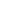 Activity: What did you observe? Put (         ) mark in the right places.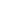 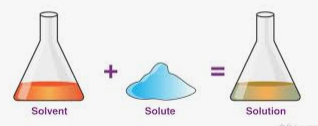 Do all things dissolve in water?Does the colour of the water always change?Did oil dissolve in water? How can you say whether it has dissolved or not?Project: Make your own water filter at home.           Material required: 1. One transparent bottle                                        2. Cotton or clean cloth                                               3. Coarse sand                                               4. Fine sand                                               5. Charcoal                                               6. Rocks or pebbles                                               7. Knife                Process: Take one transparent bottle and cut into half and put the materials in the upper part of the bottle as per the picture given below.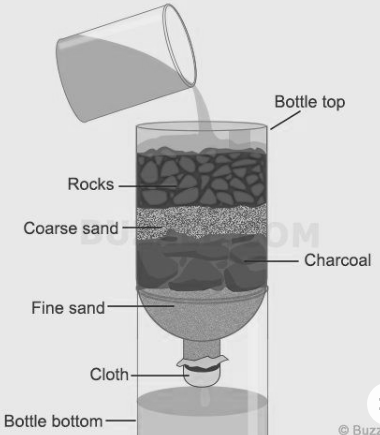 III. Look at the given pictures. 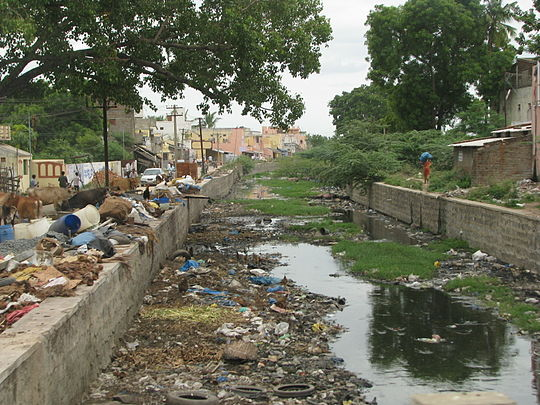 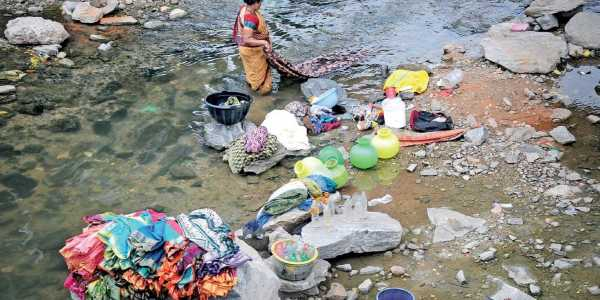 Write the causes of water pollution.________________________________________________________________________________________________________________________________________________________________________________________________________________________________________________________________________________________.Which wastes have dissolved in the polluted water body?__________________________________________________________________________________________________________________________________________________________________________________________________________________3. List the wastes that have not dissolved in the water.Make a poster on awareness of water pollution. ThingsDissolved (mixed) in water Did not dissolve in waterColour of water changesColour of water does not changeSugarSaltLemon juiceHaldiSoap waterFlourDalSherbetCooking sodaOil